Unit 4  – Thermo: Quiz 1a The table below has three different hairdryer models. Which is most energy efficient?Natural gas, with the heat content of 1030 BTU/ft3 is used to produce electricity.  BTU = a British Thermal Unit.If 4.5 x 106 ft3 of natural gas is used, and the conversion is 65% efficient, how many kWh of electricity can be generated? One kWh = 3413 BTU.If the electricity produced above is used to power an electric stove that has 79% efficiency, how many BTUs can be delivered by the stove?  Answers: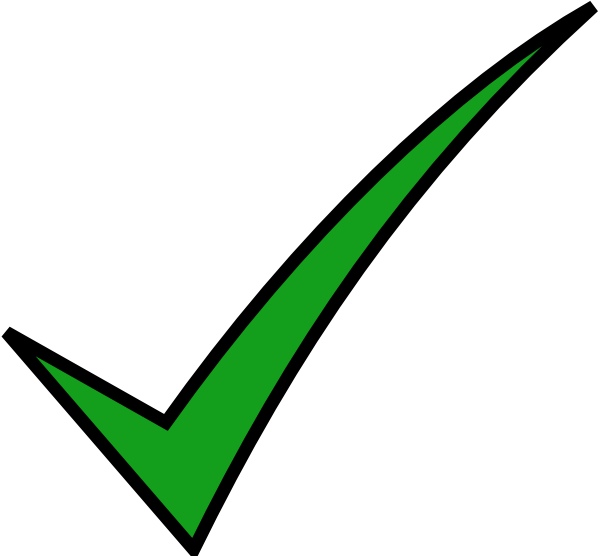 The table below has three different hairdryer models. Which is most energy efficient?Natural gas, with the heat content of 1030 BTU/ft3 is used to produce electricity.  BTU = a British Thermal Unit.If 4.5 x 106 ft3 of natural gas is used, and the conversion is 65% efficient, how many kWh of electricity can be generated? One kWh = 3413 BTU.If the electricity produced above is used to power an electric stove that has 79% efficiency, how many BTUs can be delivered by the stove?  Model AModel BModel CUseful Energy450 kWh700 kWh600 kWhEnergy Consumed520 kWh770 kWh630 kWhModel AModel BModel CUseful Energy450 kWh700 kWh600 kWhEnergy Consumed520 kWh770 kWh630 kWh